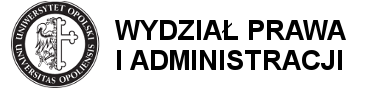 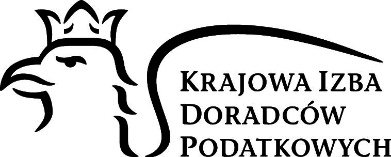 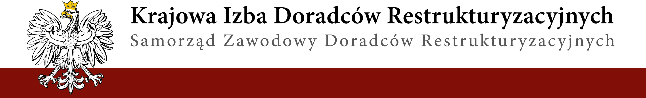 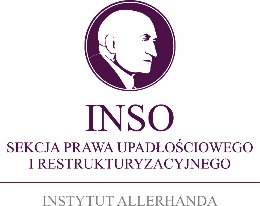 ORGANIZATORZYUniwersytet Opolski Wydział Prawa i Administracji Stowarzyszenie Prawa Finansowego „Aureus” w OpoluKrajowa Izba Doradców Restrukturyzacyjnych Opolski Oddział Krajowej Izby Doradców PodatkowychMazowiecki Oddział Krajowej Izby Doradców PodatkowychSekcja INSO Instytutu AllerhandaOGÓLNOPOLSKIE WEBINARIUM NAUKOWE Podatki a postępowanie upadłościowe 
i restrukturyzacyjne w dobie kryzysu i działań antykryzysowych 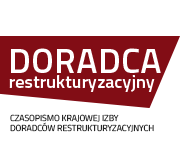 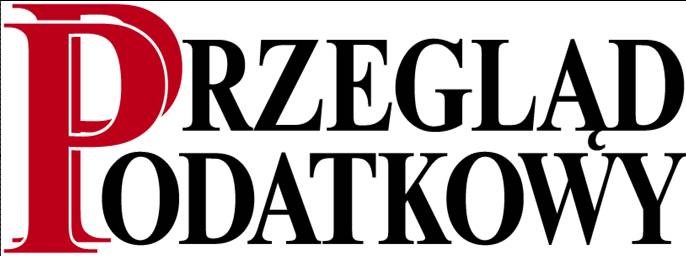 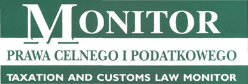 Opole, 14 – 15 maja 2020 r. OGÓLNOPOLSKIE WEBINARIUM NAUKOWEPodatki a postępowanie upadłościowe 
i restrukturyzacyjne w dobie kryzysu i działań antykryzysowych 14 - 15 maja 2020 r. PROGRAM WEBINARIUM NAUKOWEGOI DZIEŃ  14 maja 2020 r. Sesja 1Przedsiębiorca i podatnik w dobie kryzysu – wybrane problemy podatkowe, restrukturyzacyjne oraz upadłościoweModeratorzy dyskusji: Marcin Kubiczek, dr Piotr Stanisławiszyn 14.00 – 16.00Przywitanie uczestników Webinarium oraz prelegentówRadomir Szaraniec, Otwarcie postępowania restrukturyzacyjnego jako ochrona podatnika przed postępowaniem zabezpieczającym oraz egzekucyjnymKarol Tatara, Postępowanie o zatwierdzenie układu (PZU) oraz przyspieszone postępowanie układowe (PPU) z układem częściowym jako najszybsze postępowania restrukturyzacyjne na czas kryzysu oraz planowane w nich zmianyMariusz Purgał, Czy instrumenty wsparcia związane z epidemią COVID-19 dostępne są także dla przedsiębiorców w restrukturyzacji?Ewa Piechota - Oloś, Pomoc publiczna na przykładzie ulg i zwolnień podatkowych – wybrane zagadnieniaMariusz Purgał, Wymóg posiadania rezydencji podatkowej na terytorium RP przez beneficjentów programów pomocowych z Tarczy Finansowej (PFR)Paweł Kuglarz, Rozwiązania antyCOVID2019 w regulacjach UE Dyskusja i podsumowanie sesjiI DZIEŃ  14 maja 2020 r. Sesja 2Przedsiębiorca i podatnik w dobie kryzysu – zakres i formy odpowiedzialności oraz potencjalne i realne sankcje w aspekcie podatkowym, karnoskarbowym oraz upadłościowymModeratorzy dyskusji: Karol Tatara, Radomir Szaraniec  16.00 – 18.00Paweł Suchocki, Zgłoszenie wniosku o ogłoszenie upadłości we właściwym czasie jako przesłanka uwalniająca członka zarządu od odpowiedzialności za zaległości podatkowe spółki kapitałowejMarcin Kubiczek, Wybiórcze zaspakajanie wierzycieli w przedpolu upadłości i restrukturyzacji. Podatki a inne zobowiązania.dr Sebastian Kowalski, Odpowiedzialność karna za złożenie fałszywego oświadczenia uprawniającego do uzyskania wsparcia przeciwdziałającego skutkom gospodarczym COVID-19dr Mariusz Charkiewicz, Wpływ zabezpieczeń wydanych w trybie kpk a ogłoszenie upadłości lub otwarcie postępowania restrukturyzacyjnego w świetle regulacji antykryzysowejAlicja Sobota, Upadłość konsumencka po nowelizacji – możliwość oddłużenia w dobie nadchodzącego kryzysuJarosław Dziewa, Zbycie zorganizowanej części przedsiębiorstwa a postępowanie upadłościowe i restrukturyzacyjne – wybrane problemy dr Piotr Stanisławiszyn, Orzeczenie w przedmiocie zakazu prowadzenia działalności gospodarczej w aspekcie rozwiązań zawartych w tarczy antykryzysowej Dyskusja i podsumowanie sesjiII DZIEŃ  15 maja 2020 r. Przedsiębiorca i podatnik w dobie kryzysu – wybrane problemy podatkowe, restrukturyzacyjne oraz upadłościowePrzedsiębiorca i podatnik w dobie kryzysu – zakres i formy odpowiedzialności oraz potencjalne i realne sankcje w aspekcie podatkowym, karnoskarbowym oraz upadłościowymModeratorzy dyskusji: Marcin Kubiczek, dr Piotr Stanisławiszyn, Radomir Szaraniec,  Karol Tatara14.00 – 16.00Przywitanie uczestników Webinarium Dyskusja i pytania uczestników sesji z dnia 14 maja 2020 r. 